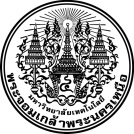 แบบเสนอโครงการตามแผนปฏิบัติการ ประจำปีงบประมาณ พ.ศ. ........ภายใต้แผนพัฒนาการศึกษา คณะครุศาสตร์อุตสาหกรรมมหาวิทยาลัยเทคโนโลยีพระจอมเกล้าพระนครเหนือ1. ชื่อโครงการ : ..............................................................................................................................................2. หน่วยงานที่รับผิดชอบโครงการ:   คณะ/สำนัก/วิทยาลัย		 : คณะครุศาสตร์อุตสาหกรรม   ภาควิชา/ศูนย์/ฝ่าย/กอง	 : .......................................................   ผู้รับผิดชอบ			 : .......................................................3. ความเชื่อมโยงสอดคล้องกับแผนพัฒนาการศึกษาระดับอุดมศึกษา ฉบับที่ 12 ระยะกลางแผน   (พ.ศ. 2562 - 2564) มหาวิทยาลัยเทคโนโลยีพระจอมเกล้าพระนครเหนือ      ประเด็นยุทธศาสตร์ที่ 1 บริหารจัดการเชิงรุกอย่างมีประสิทธิภาพ	เป้าประสงค์ที่ ...................................................................................................................................	กลยุทธ์ที่ ...........................................................................................................................................      ประเด็นยุทธศาสตร์ที่ 2 บริหารจัดการหลักสูตรเพื่อการผลิตบัณฑิตที่พึงประสงค์	เป้าประสงค์ที่ ...................................................................................................................................	กลยุทธ์ที่ ...........................................................................................................................................      ประเด็นยุทธศาสตร์ที่ 3 เพิ่มขีดความสามารถในการวิจัย พัฒนาและสร้างสรรค์นวัตกรรม	เป้าประสงค์ที่ ...................................................................................................................................	กลยุทธ์ที่ ...........................................................................................................................................      ประเด็นยุทธศาสตร์ที่ 4 เสริมสร้างศักยภาพงานบริการวิชาการให้มีความเข็มแข็งและเป็นที่ยอมรับ	เป้าประสงค์ที่ ...................................................................................................................................	กลยุทธ์ที่ ...........................................................................................................................................      ประเด็นยุทธศาสตร์ที่ 5 : ส่งเสริมศิลปะ วัฒนธรรม คุณธรรม และจริยธรรม	เป้าประสงค์ที่ ...................................................................................................................................	กลยุทธ์ที่ ...........................................................................................................................................4. ลักษณะโครงการ/กิจกรรม	  โครงการใหม่	  โครงการต่อเนื่อง	       งานประจำ	  งานพัฒนา5. การบูรณาการโครงการ      บูรณาการกับการเรียนการสอน วิชา ..................................................  คณะ ......................................      บูรณาการกับงานวิจัย เรื่อง ................................................................  คณะ ......................................      บูรณาการกับงานบริการวิชาการ เรื่อง ...............................................  คณะ ......................................      บูรณาการกับงานทำนุบำรุงศิลปวัฒนธรรม เรื่อง ...............................  คณะ ......................................      อื่น ๆ (บูรณาการโครงการระหว่างหน่วยงาน/โครงการ : ระบุชื่อหน่วยงาน/โครงการ ที่มีการบูรณาการ)           ................................................................................................................................................................6. หลักการและเหตุผลของโครงการ 		......................................................................................................................................................................................................................................................................................................................................................................................................................................................................................................................................................................................................................................................................................................................................................................................................................................................................................................7. วัตถุประสงค์    7.1 .........................................................................................................    7.2  ........................................................................................................    7.3  ........................................................................................................8. ตัวชี้วัดความสำเร็จระดับโครงการ (Output/Outcome) และ ค่าเป้าหมาย (ระบุหน่วยนับ)9. กลุ่มเป้าหมาย (ระบุกลุ่มเป้าหมายและจำนวนกลุ่มเป้าหมายที่เข้าร่วมโครงการ)                        	..........................................................................................................................................................................................................................................................................................................................................................10. ขั้นตอนการดำเนินการ :11. ระยะเวลาดำเนินงาน : เริ่มต้น ............................... สิ้นสุด ........................................12.  ประมาณการงบประมาณที่ใช้ :  เงินรายได้ ปี ..........  แผนงาน........................................................ 	กองทุน.............................................. หมวดเงิน.................................................13.  แหล่งเงิน/ประเภทงบประมาณที่ใช้/แผนงาน       งบประมาณแผ่นดิน       งบประมาณเงินรายได้       งบอื่น ๆ (ระบุ)  .................................................................      แผนงาน :       แผนงานบริหารการศึกษา       แผนงานจัดการศึกษาระดับอุดมศึกษา       แผนงานวิจัย       แผนงานบริการวิชาการ       แผนงานทำนุบำรุงศิลปวัฒนธรรม14. ประมาณการค่าใช้จ่ายหน่วย : บาท15. ประโยชน์ที่คาดว่าจะได้รับ     15.1 ........................................................................................................     15.2 ........................................................................................................     15.3 ........................................................................................................ลงชื่อ …………………………………………   						         (.......................................)  ตำแหน่ง.......................................... ผู้รับผิดชอบโครงการ  						วันที่ ...............................................ตัวชี้วัดความสำเร็จหน่วยนับค่าเป้าหมาย1. 2. 3.ขั้นตอนการดำเนินการ/รายการกิจกรรมพ.ศ. .....พ.ศ. .....พ.ศ. .....พ.ศ. .....พ.ศ. .....พ.ศ. .....พ.ศ. .....พ.ศ. .....พ.ศ. .....พ.ศ. .....พ.ศ. .....พ.ศ. .....ขั้นตอนการดำเนินการ/รายการกิจกรรมต.ค.พ.ย.ธ.ค.ม.ค.ก.พ.มี.ค.เม.ย.พ.ค.มิ.ย.ก.ค.ส.ค.ก.ย.1. 2. 3. 4. 5. ประเภทรายจ่ายรวมไตรมาส 1ไตรมาส 2ไตรมาส 3ไตรมาส 4ประเภทรายจ่ายแผนการใช้จ่ายแผนการใช้จ่ายแผนการใช้จ่ายแผนการใช้จ่ายแผนการใช้จ่าย1. งบบุคลากร  1.1 ค่าจ้างชั่วคราว2. งบดำเนินงาน   2.1 ค่าตอบแทน    2.2 ค่าใช้สอย    2.3 ค่าวัสดุ    2.4 ค่าสาธารณูปโภค 3. งบลงทุน    3.1 ค่าครุภัณฑ์    3.2 สิ่งก่อสร้าง 4. งบเงินอุดหนุน 5. งบรายจ่ายอื่น รวมเงินงบประมาณ 